England Day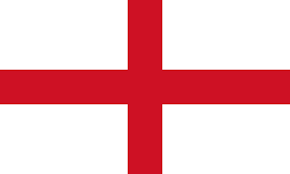 Here are some example activities you could do to help celebrate England Day.   Tweet us pictures of what you get up to or email your class teacher we’d love to see.Dress in red and white – the colours of the English Flag.Colour in your own English Flag.  You could also use this to create your own bunting to decorate your house. A colouring template is attached on the website. Learn the national anthem – God Save the Queen. Research the Royal Family.There is a power point link to download on the website to help you learn about them or you could do your own research. You could research past Kings and Queens if you wanted to ask well. Food – make or try some traditional English food.This could be afternoon tea, cucumber sandwiches, scones or some tasty fish and chips.Sport – Watch the World Cup final from 1966; the year we won!There is a short recap on the BBC sport website.https://www.bbc.co.uk/sport/live/football/26684674Research a famous British Olympian or Para-Olympian such as Jessica Ennis, Katerina Johnson-Thompson, Mo Farah, Ellie Simmonds or David Weir.  You could also include Winter Olympic Athletes such as Katie Ormerod or Lizzy Yarnold. Can you create your own version of a Heptathlon or other Olympic Event? Create a poster to show some of the facts that you have learnt about them and the sport that they do.  Research a famous British person from the world of History, sport, art, music or film.Can you create a fact file to record what you find out about them?A template it attached on the website. Dancing – Learn some traditional Morris dancing; an English folk dance traditionally done in groups.Follow the link for a lesson on how to Morris Dance.You tube: How to perform a Victorian-style Morris Dance - with the Hammersmith Morris Menhttps://www.youtube.com/watch?v=EHQOZ9sVaJUGeography – Look at a map of England.Can you find out what the different counties are?How many have you been to?Can you find on a map different cities that you have travelled to in England?A map of the UK is attached on the website or use google maps. Famous Landmarks – Use Google Earth of Maps to look at famous landmarks in England.Examples; Stonehenge, Buckingham Palace, Hadrian’s Wall, Angel of the North, Sherwood Forest, The White Cliffs of Dover. Go Jetters on CBeebies have some episodes exploring some of these places.https://www.bbc.co.uk/iplayer/episode/b06mz86n/go-jetters-series-1-3-stonehenge-englandCould you make your own Stonehenge using building blocks, lego or any other materials that you have?   Could you draw a picture or create a collage of your favourite English landmark? 